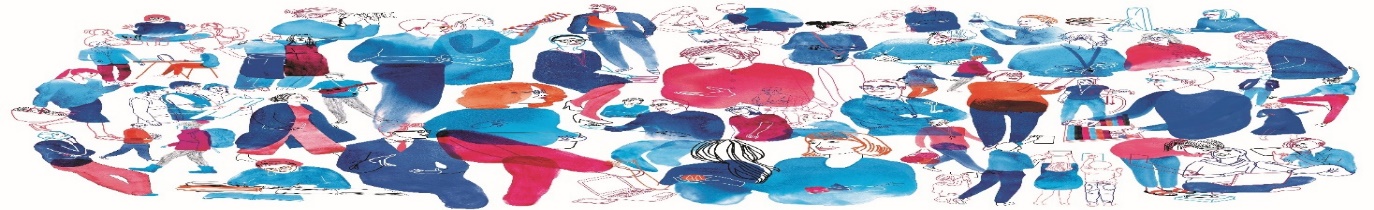 OAJ/TJS				 	KUTSU 26.8.2020ALUEELLISET YHTEISTOIMINNAN NEUVOTTELUPÄIVÄT 2020 ETELÄ-KARJALAN, ETELÄ-SAVON JA KYMENLAAKSON YHTEISTOIMINTAELIMISSÄ TOIMIVIEN OAJ:N EDUSTAJIEN YHTEISTOIMINNAN NEUVOTTELUPÄIVÄT 8.-9.10.2020Paikka: Sokos hotelli Kotkan Seurahuone, Keskuskatu 21, Kotka TavoiteTavoitteena on päivittää ja syventää paikallisten YT-toimijoiden yhteistoimintaosaamista ja tukea heitä yhteistoimintatehtävissään. Kursseilla käsitellään paikallisia hyviä käytänteitä ja toimintatapoja. Koulutusten teema on ”Järjestelmällinen työsuojelutyö tuottaa tulosta”.KohderyhmäYhteistoimintaelimissä toimivat OAJ:n jäsenet Etelä-Karjalassa, Etelä-Savossa ja Kymenlaaksossa.Sisältöön kuuluvat mm. seuraavat teemat:Koulutuksen avaus, tavoitteet ja sisällöt, ajankohtaista työelämäasiaa, työssä kuormittumisen tunnistaminen ja hallinta, työhyvinvoinnin toteutumisen huomiointi päätöksenteossa, terveys ja turvallisuus työssä/ajankohtaiset teemat, työskentelyä ryhmissä, kokemuksia kentältä + yhteenvetoTarkempi ohjelma toimitetaan osallistujille myöhemmin. Koulutus alkaa torstaina 8.10. aamukahvilla klo 8.30-. Koulutuksen avaus klo 9.15 koulutustila Albatrossi 1:ssä. Koulutus päättyy pe 9.10 klo 15.00. MAJOITUS 2 hengen huoneessa. Jos haluat majoittua yksin, on 1 hengen huoneen lisämaksu 38 EUR, ja se maksetaan itse hotellin vastaanottoon.Tämä koulutus on KT:n ja JUKO:n koulutussopimuksen mukaista palkallista koulutusta (KT:n yleiskirje 12/2019 21.11.2019). Hae työnantajaltasi siis palkallinen virkavapaa/työloma.Osallistujan matkakulut, majoituksen ja ateriat kustantaa osallistujan oma alueyhdistys.ILMOITTAUTUMINEN päättyy 9.9.2020 klo 15.00. Ilmoittaudu tämän LINKIN kautta, kiitos.TERVETULOA!Tuomas Riikonenalueasiamies, 044 7440580OAJ:n Kymenlaakson alueyhdistys ryalueasiamies@oajkymenlaakso.fi(tavoitettavissa parhaiten keskiviikkoisin 9-16)